Чебоксарская городская организация профсоюза работников народного образования и науки РФ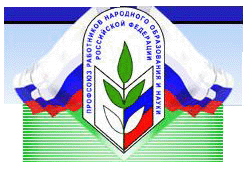 МБДОУ «Детский сад №66» г. ЧебоксарыНа 2018-2019 г.г.Годовая циклограмма работыпервичной профсоюзной организацииМБДОУ «Детский сад № 66 г. Чебоксары на 2018 -2019 г. г.СрокиПроводимые мероприятияОтветственныеОтметка о выполненииСЕНТЯБРЬ1. Провести сверку учёта членов Профсоюза.2. Обновить содержание профсоюзного уголка в соответствии с произошедшими изменениями.3. Проведение  коллективно – договорной кампании в коллективе Комиссией по ведению коллективных переговоров, подготовка проекта коллективного договора, заключение в срок до 23.09.2018.4. Участие в согласовании и утверждении локальных актов ДОУ:Правила внутреннего трудового распорядка.О доплатах и надбавках.О распределении стимулирующей части оплаты труда сотрудников ДОУ и др.5. Составить перечень юбилейных, праздничных и знаменательных дат для членов Профсоюза.9. Согласовать инструкции по охране труда.10. Согласование тарификации педагогических работников на новый учебный год11.Подготовить праздничное мероприятие, посвященное Дню Дошкольного работника. Отметить юбиляров, награждённых грамотами, воспитателей-стажеров12. Организация поздравления ветеранов ко  Дню пожилых в ДОУ.Магина Н.Н.Яковлева А.С.Магина Н.Н.Яковлева А.С.Магина Н.Н.Магина Н.Н.Яковлева А.С.Члены профкомаЛеонтьева С.З, Магина Н.Н..Профком, администрация ДОУПрофком, администрация ДОУНачать переговоры с 01. 09.2018.ОКТЯБРЬ1.. Проверка перечня документов по охране труда наличие, хранение и ведение которых организовано в ДОУ 2. Проверить инструкции по охране труда и технике безопасности, наличие подписей работников ДОУ.Леонтьева С.З.. Леонтьева С.ЗНОЯБРЬ1. Проанализировать результативность проводимой работы по мотивации профсоюзного членства2. Проанализировать данные социального паспорта первичной профсоюзной организации ДОУ, внести изменения. .Магина Н.Н.Яковлева А.С.Магина Н.Н.ДЕКАБРЬ1.Подготовка списков для детей сотрудников – членов ППО ДОУ с вручением  новогодних подарков.        2. Подготовка новогодних праздничных мероприятий для работников образовательного учреждения.        3.Оформление и представление в городскую организацию профсоюза отчетной документации за 2018 г.       4. Согласование  графика отпусков.5. Подготовка отчетного доклада «О выполнении коллективного договора за 2017 г.»7. Организация и подготовка к проведению  коллективно – договорной кампании в коллективе.Магина Н.Н...Муз.руководитель.Магина .Н.Н.Магина Н.Н.Магина Н.Н..ПрофкомЯНВАРЬ   1.Оформить заявки на санаторно-курортное лечение.Магина Н.Н.. ФЕВРАЛЬ1. Подготовить совместно с администрацией отчёт о ходе выполнения соглашения по охране труда и технике безопасности.2. Провести анализ работы с заявлениями и обращениями членов Профсоюза.3. Подготовить и провести мероприятия, посвящённые Дню защитников Отечества.4. Начать подготовку к мероприятиям, посвященным Международному женскому Дню 8 Марта.Магина Н.Н.Леонтьева С.З.Магина Н.Н. Профком, администрация ДОУПрофком, администрация ДОУМАРТ1. Провести заседание профсоюзного комитета «О рациональном использовании рабочего времени, соблюдении режима отдыха».2. Поздравить ветеранов педагогического труда с 8 Марта и пригласить на традиционное городское торжественное собрание.3. Рассмотреть вопрос о ходе выполнения локального акта «Положение об оплате труда сотрудников МБДОУ «Детский сад № 11»Магина Н.Н.Яковлева А.С.ПрофкомИ.о. зав.Дрягина О.А.АПРЕЛЬПодготовка и проведение мероприятий Месячника по охране труда.       2. Отчет комиссии по охране труда.3. Проверить и обследовать техническое состояние зданий, кабинетов, групповых помещений, оборудования на соответствие нормам и правилам охраны труда.Привести в порядок делопроизводство в профсоюзной организации.Магина Н.Н.Леонтьева С.З..Члены комиссии по ОТЛеонтьева С.З..Члены комиссии по ОТМагина Н.Н.Яковлева А.С.МАЙ1. Совместно с администрацией рассмотреть отчёт о выполнении коллективного договора (любые пункты).2. Проанализировать совместную работу с администрацией по созданию условий для повышения педагогического мастерства.Магина Н.Н.Яковлева А.С.Магина Н.Н.Яковлева А.С..ИЮНЬ1. Планирование профсоюзных собраний на следующий учебный год.2. Проверить состояние охраны труда и техники безопасности в ДОУ.Магина Н.Н.ПрофкомЛеонтьева С.З.     ИЮЛЬ      1.Проверить правильность оформления профсоюзных билетов, учётных карточек, отметок об уплате профсоюзных взносов.Магина Н.Н.Яковлева А.С     АВГУСТ1. Участие в согласовании:- тарификации на новый учебный год;- расстановки кадров.2. Привести в порядок делопроизводство в профсоюзной организации.Подготовить выступление на августовский педсовет.Подготовить и утвердить планы работы комиссий при профкоме на следующий учебный год.Магина Н.Н.МагинаН.Н.Яковлева А.СМагина Н.Н.Профком